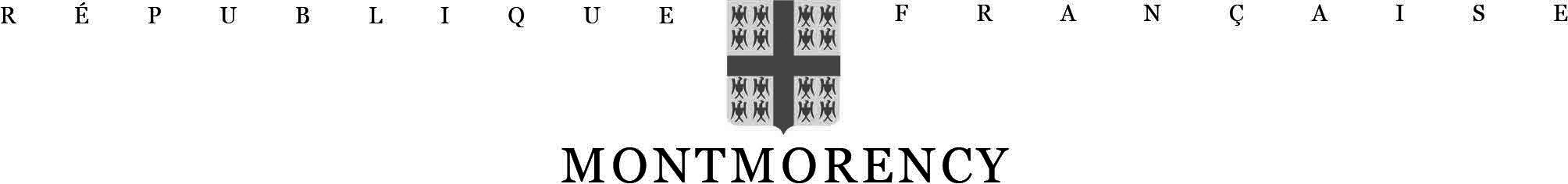 CENTRE COMMUNAL D’ACTION SOCIALE – Service Séniors                                                                  FICHE D‘INSCRIPTION  AU REGISTRE DES PERSONNES VULNERABLES(POUR BéNéFICIER D’UN CONTACT EN CAS D’éVENEMENTS  EXCEPTIONNELS)INFORMATIONS OBLIGATOIRESNOM:                                                                            Prénom:Date de naissance : 					            NOM:                                                                            Prénom: Date de naissance : 	Téléphone (Indispensable):Vous vivez :        Seul (e)              en couple           autre (précisez).........................................L’inscription est demandée au titre d’une :   Personne âgée    	     Personne en situation de handicapADRESSEType de logement :   Individuel       Collectif          Collectif avec gardien      Bâtiment :        	           Étage :         	 Escalier :                     Porte : Code d'entrée :                               Code sortie : Autre(s) information(s)NOM DE LA PERSONNE A PRéVENIR EN CAS D‘URGENCE  Nom et prénom :                                                             Lien de parenté : Téléphone :Nom et prénom :                                                             Lien de parenté : Téléphone :Prestations à domicile dont vous bénéficiez Nom du médecin traitant :                                                  Téléphone :Adresse : Date d’absencE de votre domicileJUIN :JUILLET :AOUT :Date :               		              Signature (s) de(s)  l’intéressé (s) :Application de la loi n° 78 –17 du 6 janvier 1987, relative à l'informatique, aux fichiers et aux libertés. Vous pouvez exercer votre droit d'accès à ces informations et demander leur correction si elles sont inexactes, conformément aux modalités prévues par la loi.		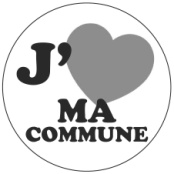 PRESTATIONSOUI / NONOrganisme /Service Téléphone fixeTéléphone portablePortage de repasAide ménagèreTéléassistanceSoins à domicileAutre, précisez :Service Animation SéniorsTéléphone : 01 34 17 60 99Fax : 01 39 64 82 41Courriel : ccas@ville-montmorency.frAdresse postale Hôtel de Ville 2, avenue Foch - BP 7010195162 Montmorency CedexAccueil17, avenue Charles de Gaulle95160 Montmorency